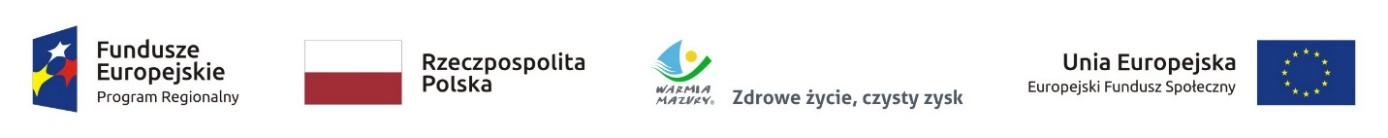 Olsztyn, dnia 21.05.2021 r.ZP.272.1.47.2021Wykonawcy uczestniczący w postępowaniuINFORMACJA, O KTÓREJ MOWA W ART. 222  UST. 5 USTAWY PZP(informacja z otwarcia ofert)Dotyczy: postępowania o udzielenie zamówienia publicznego, którego przedmiotem jest dostawa mebli biurowych i gabinetowych.W postępowaniu złożono następujące oferty:  Nr ofertyFirma (nazwa) lub nazwiskooraz adres WykonawcyCenaw złotychbrutto1Tronus Polska Sp. z o.o.ul. Ordona 2A01-237 Warszawa199 936,50 zł2Biuro Inżynieryjne DOT Tomasz DubieckiLubomira 29A62-090 Mrowino89 064,30 zł3KOMA R.Kozakiewicz Sp.j.ul. Chorzowska 3 lokal 326-600 Radom86 984,00 zł4MARGO POLSKA Sp. z o.o.Szkolna 108-500 Ryki66 189,00 zł5„HEBA” Tomasz Hebaul. Bydgoska 46/185-790 Bydgoszcz60 356,10 zł6KALL CARRION TRADING Sp. z o.o. Sp.k.Al. Solidarności 75/2600-090 Warszawa84 070,50 zł7KADER’S Arkadiusz Biszofful. K. Pużaka 3/4002-495 Warszawa55 104,00 zł8P.W.D.ApexStrzałków, ul. Kopernika 1297-500 Radomsko56 521,45 zł9KRT GROUP Sp. z o.o.ul. Osterwy 4/1023-200 Kraśnik119 598,13 zł10MIL-SYSTEM spółka z ograniczoną odpowiedzialnością Spółka Komandytowaul. Jarzębinowa 8411-034 Stawiguda75 734,79 zł11Przedsiębiorstwo Zaopatrzenia Szkół „CEZAS” sp. z o.o.Aleja Solidarności 1515-751 Białystok80 709,68 zł12Grupa A&E Sp. z o.o.ul. Sielska 17A60-129 Poznań55 400,00 zł13ZAKŁAD PRODUKCJI MEBLI „SOMEB”Blok Dobroszyce, ul. Meblowa 4a97-505 Dobryszyce63 099,00 zł14„Drzewiarz-Bis” Sp. z o.o.ul. Kardynała Wyszyńskiego 46a87-600 Lipno64 425,00 zł